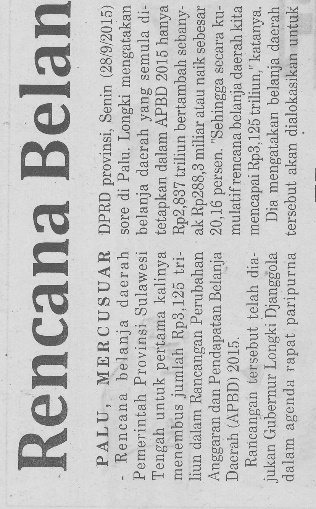 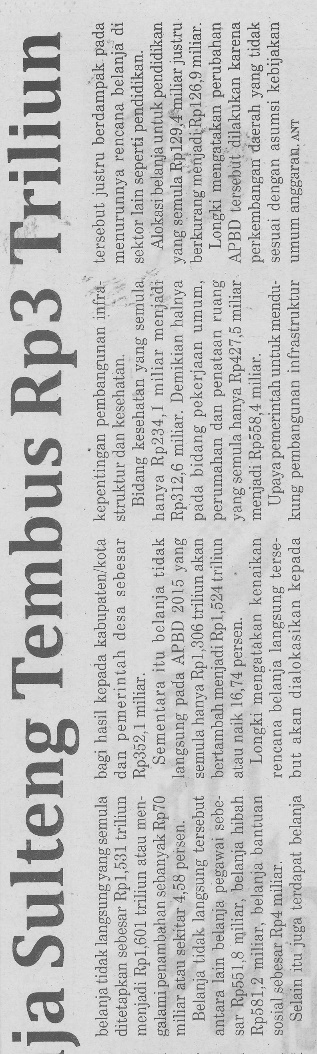 Harian    :MercusuarKasubaudSulteng IHari, tanggal:Selasa, 29 September 2015KasubaudSulteng IKeterangan:Rencana Belanja Sulteng Tembus Rp3 TrilyunKasubaudSulteng IEntitas:ProvinsiKasubaudSulteng I